Supplementary MaterialsSuperb Li-ion storage of Sn-based anode assisted by the conductive hybrid buffering matrixJinsil Shin1, Sung-Hoon Park2*, Jaehyun Hur1*1Department of Chemical and Biological Engineering, Gachon University, 1342 Seongnam-daero, Seongnam 13120, Republic of Korea2Department of Mechanical Engineering, Soongsil University, 369 Sangdo-ro, Dongjakgu, Seoul 06978, Republic of KoreaCorrespondence should be addressed to Prof. Jaehyun Hur* (jhhur@gachon.ac.kr) and Prof. Sung-Hoon Park* (leopark@ssu.ac.kr).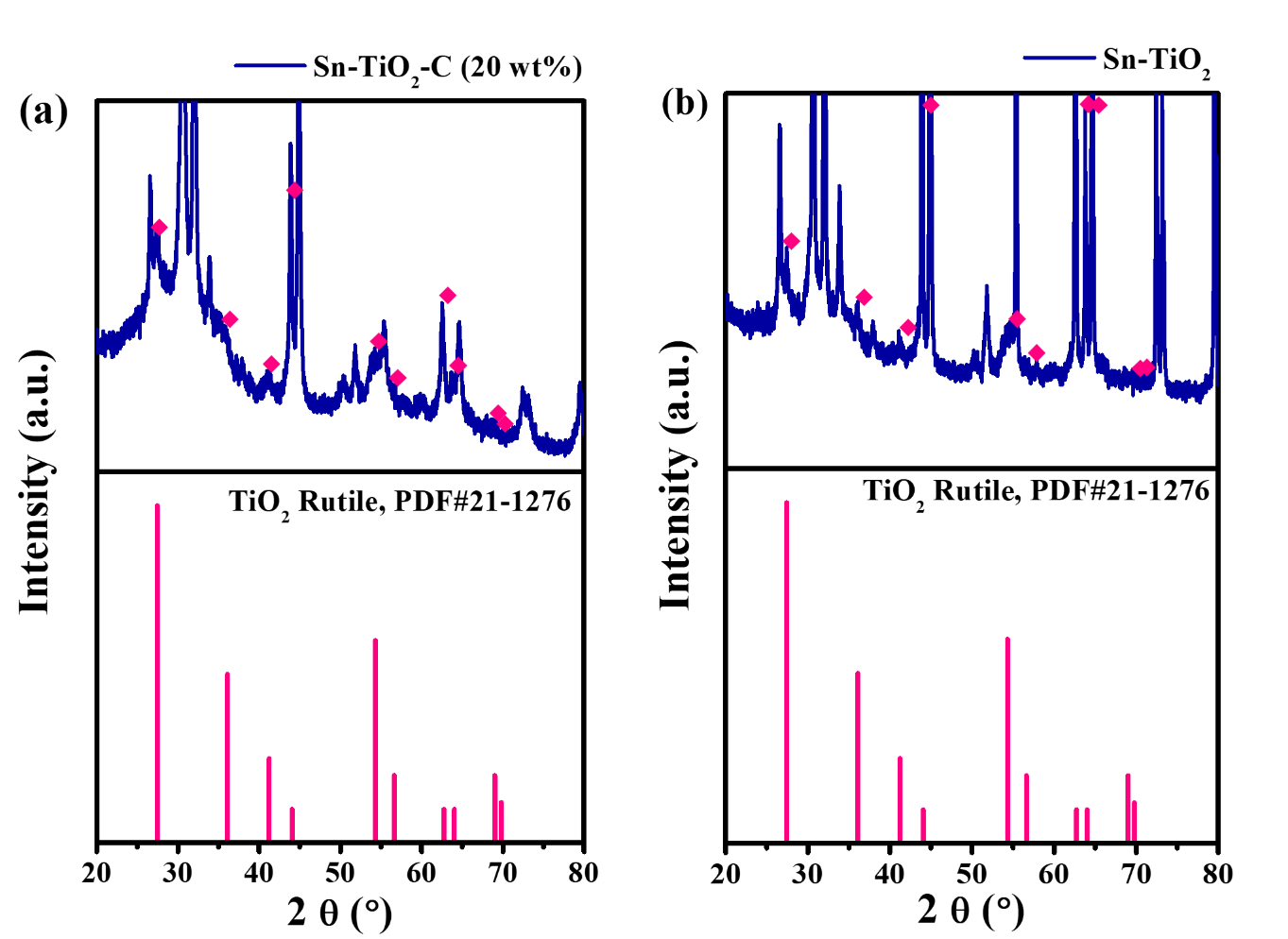 Figure S1. Enlarged view of XRD spectra of (a) Sn-TiO2-C (20 wt%) and (b) Sn-TiO2 along with theoretical peak of rutile TiO2 (PDF#21-1276).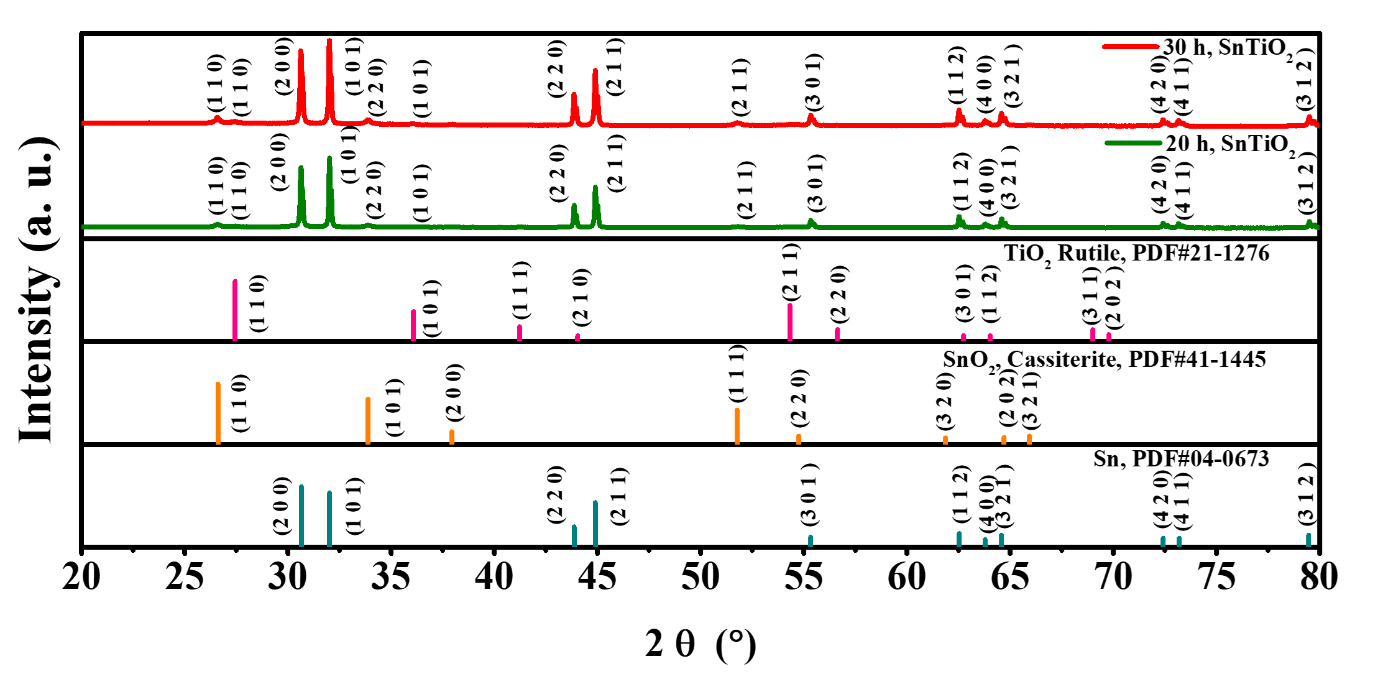 Figure S2. XRD spectra of Sn-TiO2 after 20 h and 30 h milling.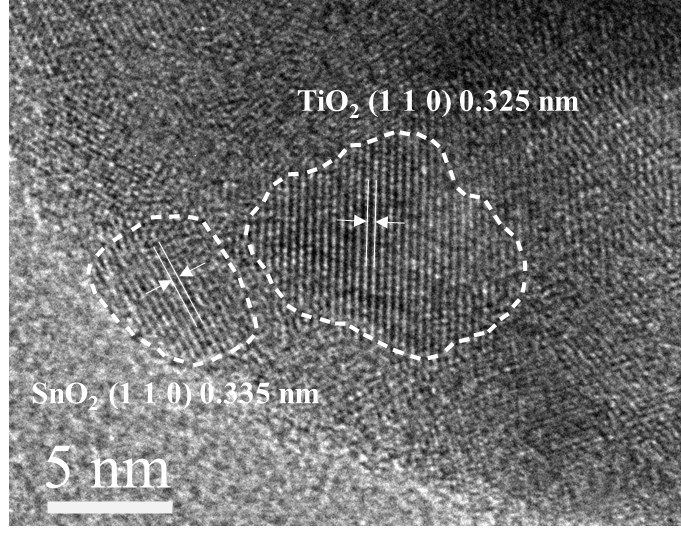 Figure S3. HRTEM image of Sn-TiO2-C (20 wt%) showing the existence of SnO2.Figure S4. (a) SEM image and (b) particle size distribution of Sn-TiO2-C (20wt%).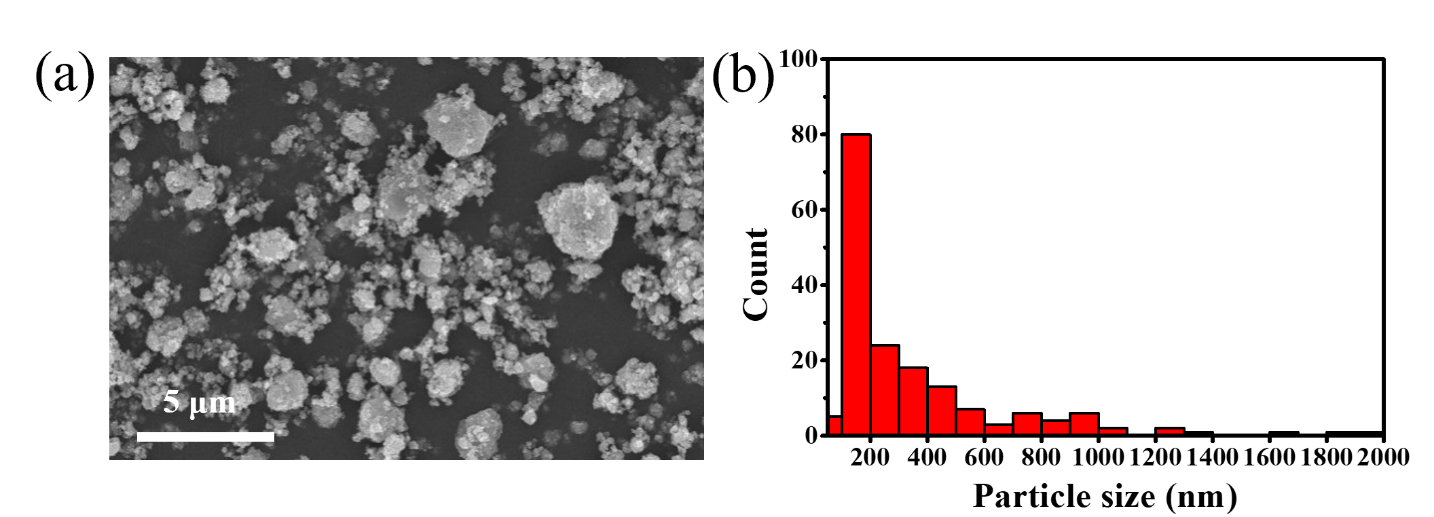 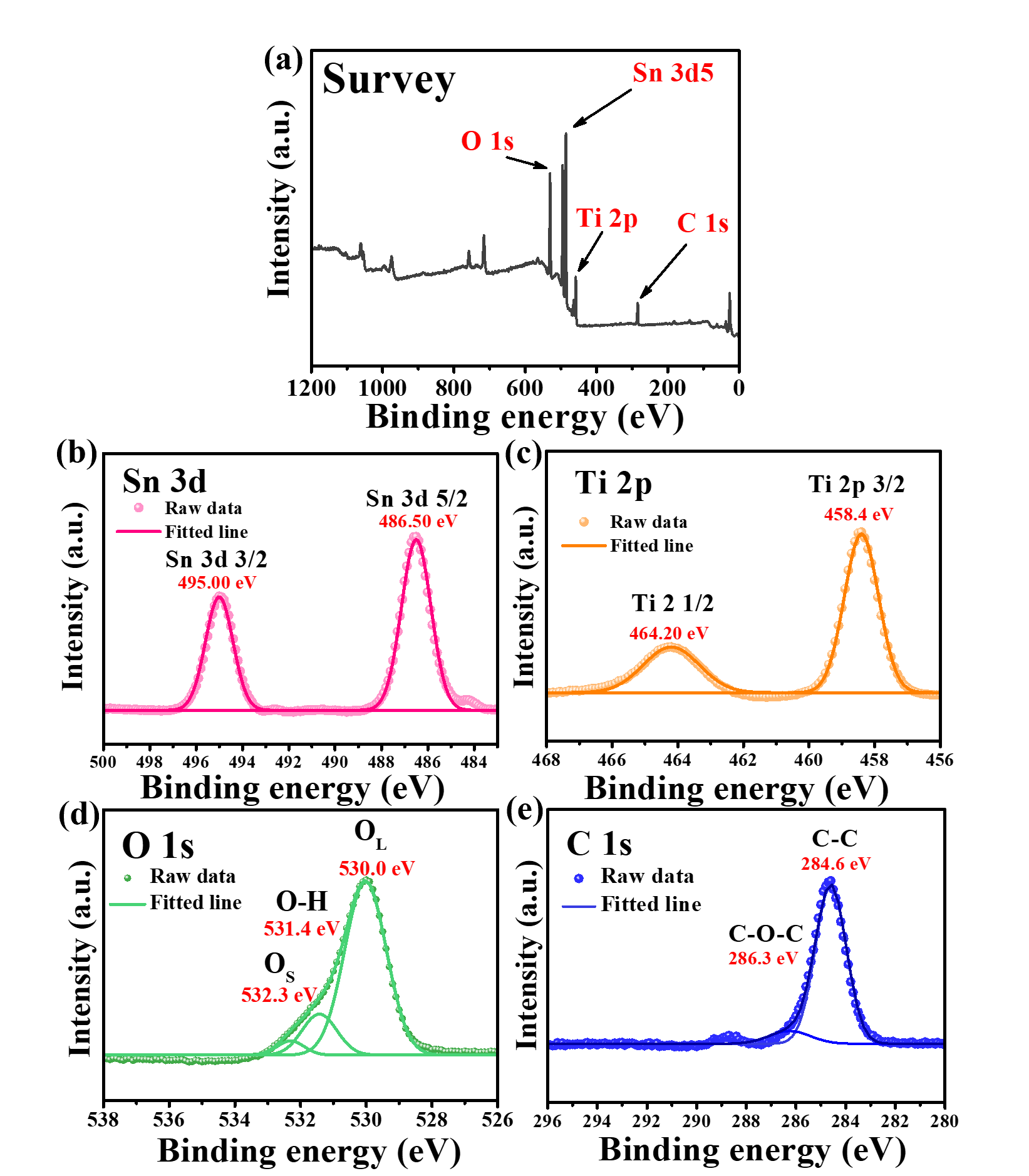 Figure S5. High-resolution XPS spectra of Sn-TiO2 powder. (a) survey (b) Sn, (c) Ti, (d) O (OL (lattice oxygen), O-H bond, and Os (adsorbed oxygen)), and (e) C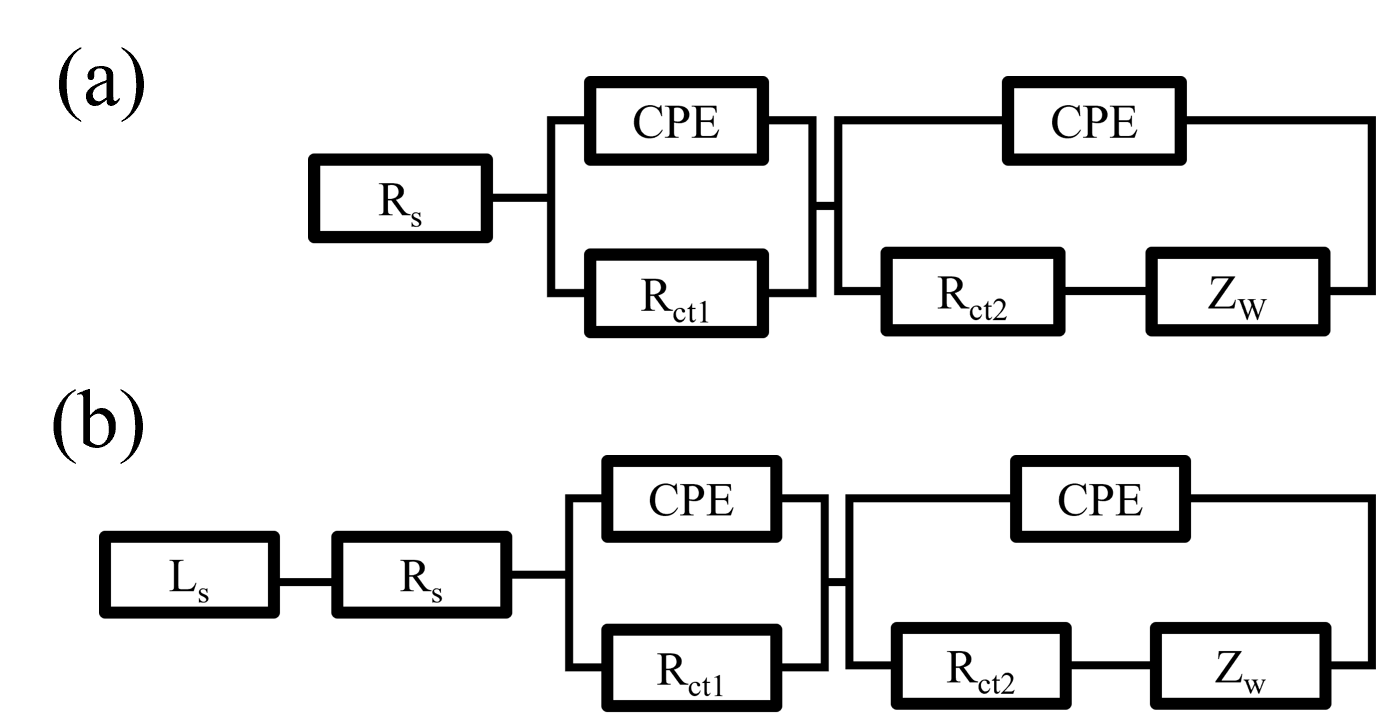 Figure S6. The equivalent circuit for (a) Sn-TiO2-C (20 wt%) and (b) Sn-TiO2 and Sn-C (20 wt%)Table. S1. Theoretical capacity of Sn-TiO2-C (20 wt%), Sn-TiO2, and Sn-C (20 wt%)Table S2. Performance of Sn-based anode for Li-ion batteriesTable S3. Coulombic efficiency of Sn-TiO2-C, Sn-TiO2, and Sn-C at 1, 2, 3, 10, and 50th cycle at current density of 200 mA g-1Table S4. Fitted parameter values of Rs, Rct1, and Rct2 of Sn-TiO2-C (20 wt%), Sn-TiO2, and Sn-C (20 wt%) at 200 mA g-1 after 20 cyclesCompositeTheoretical capacity Sn-TiO2-C (20 wt%)657 mAh g-1Sn-TiO2728 mAh g-1Sn-C (20 wt%)869 mAh g-1CompositeSpecific capacityCycles numberCurrent densityRefSn-C410 mAh g-1100 cycles100 mA g-1[19]Sn-Co515.5 mAh g-150 cycles50 mA g-1[20]Sn/CNT413 mAh g-1100 cycles30 mA g-1[21]Sn-Ca280 mAh g-160 cycles50 mA g-1[22]3D Cu-Sn590 mAh g-150 cycles0.3 C[23]Sn-Ni448.9 mAh g-120 cycles0.1 C[24]SnSb-C300 mAh g-1100 cycles100 mA g-1[25]SnSx/NRGO562 mAh g-1200 cycles0.2 A g-1[26]Sn-TiO2-C669 mAh g-1100 cycles200 mA g-1This workCycle numberCoulombic efficiencyCoulombic efficiencyCoulombic efficiencyCycle numberSn-TiO2-C (20 wt%)Sn-TiO2Sn-C (20 wt%)1st81.8963.5473.502nd84.3867.5690.783rd95.5189.1291.2410th98.3196.1994.4350th98.7398.3097.54ParameterSn-TiO2-C (20 wt%)Sn-TiO2Sn-C (20 wt%)Rs2.625.593.56Rct14.83 ⅹ 1016.45 ⅹ 1019.83 ⅹ 101Rct21.80 ⅹ 1022.17 ⅹ 1021.95 ⅹ 102